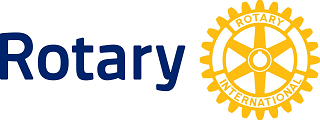 　　　　　　　　　　　　　国際ロータリー第2560地区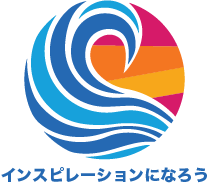 　　　　　　　　　　　　　新津中央ロータリークラブ週報2018年9月　　第1例会（第1346号）　　　例会場　割烹一楽2018－2019年度　国際ロータリーテーマ　BE THE INSPIRATION（インスピレーションになろう）2018－2019年度　第2560地区テーマ　　 自らのロータリーストーリーを作りましょう2018－2019年度　新津中央RCテーマ　　 例会・クラブ行事に参加しよう●点鐘　新津中央RC会長　齋藤　嘉昭●ソング　ソングリーダー　押味　弘一君が代・奉仕の理想・４つのテスト●握手タイム●お客様紹介　ゲスト　　ビジター　いらっしゃいません●会長挨拶　新津中央RC会長　齋藤　嘉昭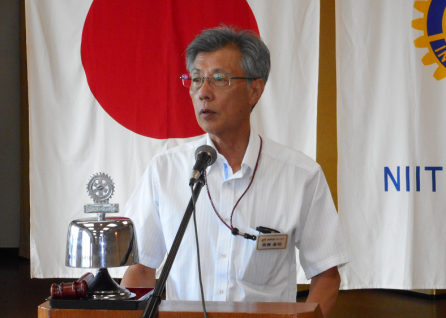 （要旨）　　非常に大きな台風が近づいているようです。明日はプラスチックごみの回収日なのですが、風が強いとゴミが散乱してしまうので心配です。●卓上花紹介　川名　一弘　花　　　名／カクトラノオ　シソ科原　産　地／北アメリカ　バージニア州生　産　地／埼玉県　行田市花  言  葉／達成　希望　素直さ●幹事報告　・本日例会終了後に40周年記念の看板設置に伴う式典がございます。以上1点が届いております。●会員誕生祝い　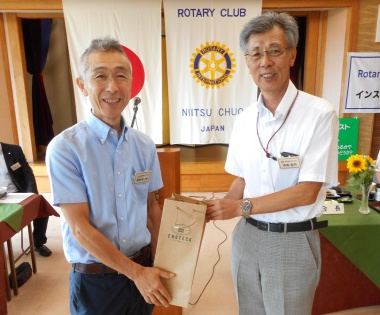 風間　啓一郎君（9/6）●パートナー誕生祝い　片桐　奈保美君　旦那様　元様（9/7）　田中　宥司君　奥様　有子様（9/7）●結婚記念日　五十嵐　純一君　幸代さん（9/7）　保坂　勝志君　美由紀さん（9/19）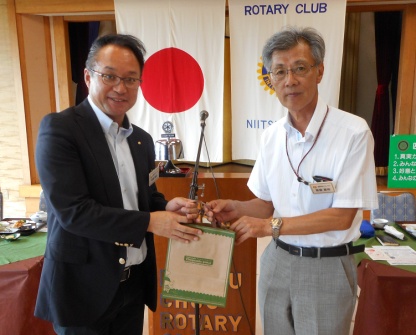 ●委員会報告　ございません。●お客様挨拶　ございません●本日のプログラム　ございません●出席報告前回の訂正　ガバナー公式訪問で義務出席のため１００％に訂正  本日の出席　会員30名中 19名出席で63.34％でした●ボックス紹介ニコニコボックス　◇ガバナー公式訪問御苦労様でした。次は次年度のIMに向かってがんばりましょう。　　　　　　　　　　　　　　　　　　　　　　会長　齋藤　嘉昭　幹事　井浦　行重　　　　　　　　　　　　　　　　　　　◇結婚記念のお祝いを頂きまして、ありがとうございます。またよろしくお願いいたします。　保坂　勝志本日の合計　　  　　4,000 円（累計50,500円）米山ボックス◇誕生祝を頂きありがとうございます。風間　啓一郎本日の合計　 　　　1,000円　（累計5,000円）財団ボックス本日の合計　　　　　　　　0円（累計7,000 円）◇コインボックス本日の合計は0円でした。（累計13,518円）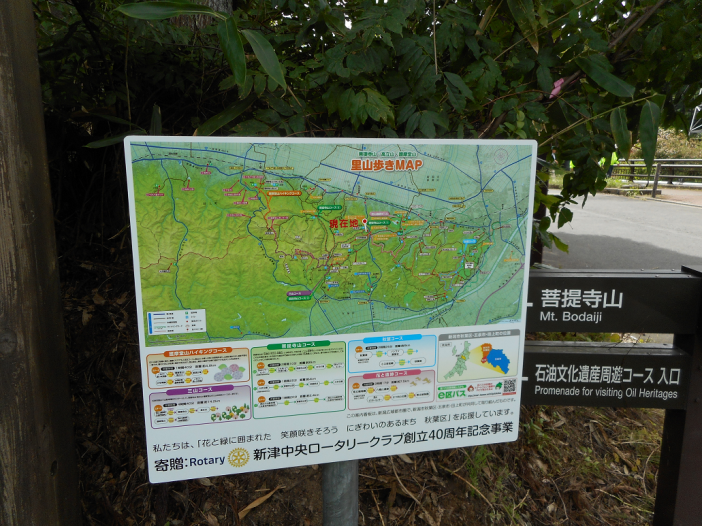 ●点鐘　新津中央RC会長　齋藤嘉昭☆★☆★☆★☆★☆★☆★☆★☆★☆★☆★国際ロータリー第2560地区　新津中央ロータリークラブ創設　1978年10月2日事務局　新潟県新潟市秋葉区新津本町3丁目1番7号新津商工会議所内TEL0250-22-0121　FAX0250-25-2332例会場　新潟県新潟市秋葉区新津本町2丁目7番10号　　　　割烹　一楽　TEL　0250-22-3155例会日　毎週火曜日　12：30開始　13：30終了会長　齋藤嘉昭　幹事　井浦行重SAA　諸橋敏松　副SAA　渡邊嘉子クラブ会報　髙橋健朗　坂爪慶☆★☆★☆★☆★☆★☆★☆★☆★☆★☆★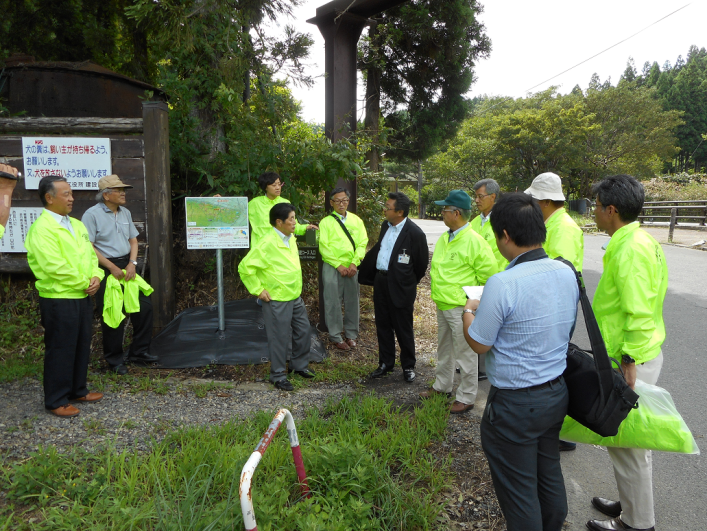 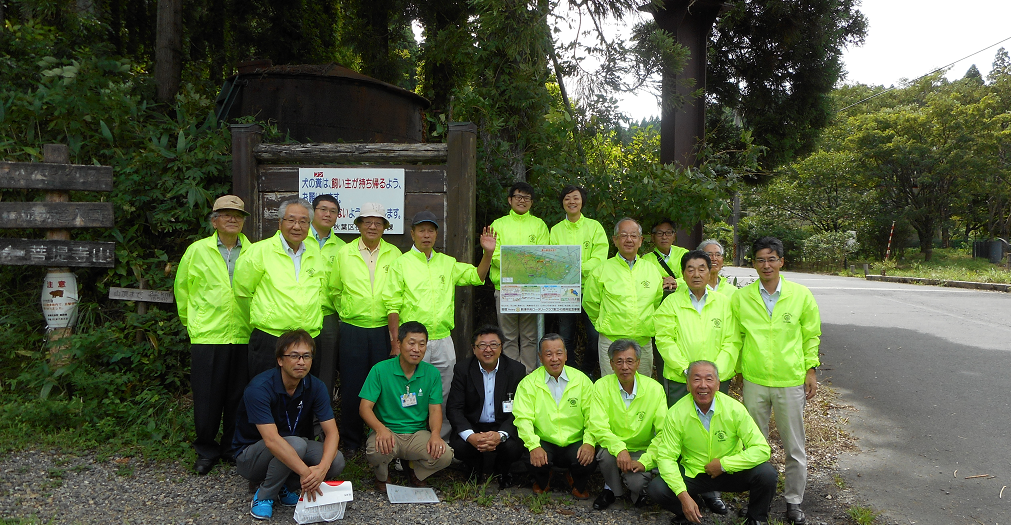 